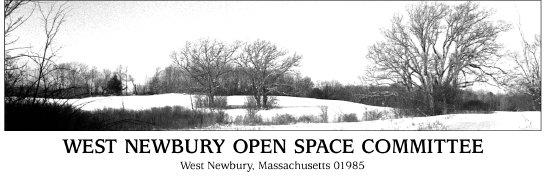 Meeting Agenda					Wednesday June 19, 20197:30pm Second Floor Meeting RoomTown Office BuildingMinutesMembershipTrails:  Maintenance, Stewardship, River Hill Update, Permitting, Grant Funding for Trails, All Access Trail discussion with Mill Pond,  Americorps,  InvasivesOSC Participation in Municipal Vulnerability Program  Update BSF and River Road Summer Bicentennial Walks June 20 and 22. Carol Decker to lead.Strategy for Action PlanThe Committee reserves the right to take agenda items out of order.